О выявлении правообладателя ранее учтенного объекта недвижимостиВ соответствии со статьей 69.1 Федерального закона от 13 июля 2015 г. № 218-ФЗ «О государственной регистрации недвижимости», статьей 16 Федерального закона от 06.10.2003 №131-ФЗ «Об общих принципах организации местного самоуправления в Российской Федерации» администрация Порецкого муниципального округа Чувашской Республики постановляет:1. В отношении  земельного участка с кадастровым номером 21:18:070202:18,  площадь 6500 кв. м.,  расположенного по адресу: Чувашская Республика-Чувашия, Порецкий район, с/п Сиявское, с. Гарт в качестве его правообладателя, владеющего данным объектом недвижимости на праве собственности, выявлен Мартынов Анатолий Григорьевич, 08 июля  1960 года рождения,  место рождения: с. Гарт, Порецкого района, Чувашской АССР, паспорт гражданина Российской Федерации 97 05 423248, выдан 01 июля 2006 года Отделом внутренних дел Порецкого района Чувашской Республики, СНИЛС 025-049-354-29, зарегистрированный по адресу: Чувашская Республика, Порецкий район, с.Порецкое, пер. Школьный, д.2,кв11.2. Право собственности Мартынова Анатолия Григорьевича на указанный в п. 1 настоящего постановления земельный участок подтверждается письмом от 31.08.2023 № 151, направленным нотариусом Порецкого нотариального округа Чувашской Республики              Ю.А. Козловской и материалами наследственного дела № 92/2011.3. Отделу сельского хозяйства, земельных и имущественных отношений направить в орган регистрации прав заявление о внесении в Единый государственный реестр недвижимости сведений о правообладателе ранее учтенного объекта недвижимости, указанного в пункте 1 настоящего постановления, в течение 5 рабочих дней со дня принятия настоящего постановления.Настоящее постановление вступает в силу со дня подписания.  Глава Порецкого   муниципального округа                                                                                                   Е.В.Лебедев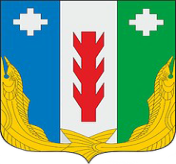 ПроектАдминистрация Порецкого муниципального округа Чувашской Республики     ПОСТАНОВЛЕНИЕ_________№ _____с. ПорецкоеЧăваш РеспубликинПăрачкав муниципалитетокругӗн администрацийĕЙЫШĂНУ________  № _____Пăрачкав сали